VCE VET SCORED ASSESSMENT TASK TYPE OVERVIEWWork PerformanceProductIndustry ProjectPortfolioDESCRIPTION How the evidence is gathered and/or presented PERFORM a range of work or practical activitiesWork Performance involves direct observation of the student conducting a range of work or practical activities in a workplace or appropriate simulated workplace environment.Plan and produce a PRODUCT relevant to the workplaceA ‘design, make & evaluate task’ to produce a Product relevant to the workplace.REPORT or PRESENTATION that researches, investigates or problem solves work operationsAn Industry Project involves completing an investigation and report on an aspect of the industry or work operations.COLLECTION (3-5 pieces) of evidence:        performance, questions, presentations, research, productThis task involves completing, collecting and compiling a range of evidence.ASSESSMENT CONDITIONSThe assessment is to be conducted as outlined in the unit(s) of competency and cover all requirements of the unit(s). The volume or frequency requirements outlined in the Performance Evidence must be met.  The workplace context must be consistent with the Assessment Conditions as outlined in the assessment requirements.The assessment is to be conducted as outlined in the unit(s) of competency and cover all requirements of the unit(s). The volume or frequency requirements outlined in the Performance Evidence must be met.  The workplace context must be consistent with the Assessment Conditions as outlined in the assessment requirements.The assessment is to be conducted as outlined in the unit(s) of competency and cover all requirements of the unit(s). The volume or frequency requirements outlined in the Performance Evidence must be met.  The workplace context must be consistent with the Assessment Conditions as outlined in the assessment requirements.The assessment is to be conducted as outlined in the unit(s) of competency and cover all requirements of the unit(s). The volume or frequency requirements outlined in the Performance Evidence must be met.  The workplace context must be consistent with the Assessment Conditions as outlined in the assessment requirements.ASSESSMENT REQUIREMENTSASSESSMENT REQUIREMENTSASSESSMENT REQUIREMENTSASSESSMENT REQUIREMENTSASSESSMENT REQUIREMENTS  ACTIVITY GUIDELINESSTRUCTURED OBSERVATION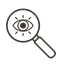 The observation of the student’s performance recorded on a Work Performance Observation Checklist. 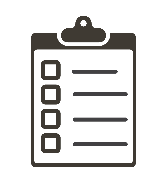 The frequency and context of the observations must meet the requirements outlined in the unit(s) of competency.  The Checklist must include completion of practical tasks and any other documentation as required by the UoC(s).KNOWLEDGE EVIDENCEDocumentation required by the UoC(s) as follows: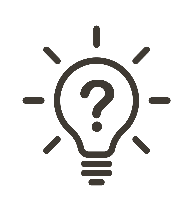 MUST include a set of oral or written questions to assess the student’s knowledge and skills.  Oral questions should be prepared prior to the assessment and notes recorded on the responses.CAN include workplace document(s) if required by the UoC(s) / Assessment Requirements and included as supporting evidence. For example:Session PlanMenu / RecipeMaterial Safety Data Sheet (MSDS)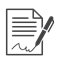 Action PlanBusiness DocumentsJob SheetsManuscriptsAudio / Video FilesScreen ShotsPLAN 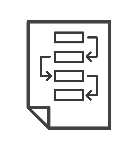 Outline the design, components and materials/resources required for the Product as required in the unit(s) of competency. The PLAN must be approved prior to commencing the product. May be a written document, drawings, and specifications, job sequencing schedule, safe work method statement or a combination of these. PROCESS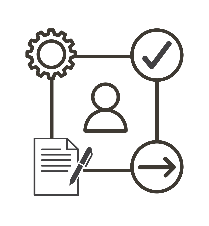 Documentation of the production process, modifications or changes to the plan and problem solving through a visual diary, log book or job sheets as identified in the plan.PRODUCT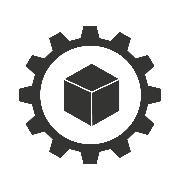 The final product must be produced by the student within the maximum total timeframe outlined by the assessor in the task. EVALUATION + KNOWLEDGE QUESTIONS Must include inspection of the Product against a checklist and/or questions for the student. The questions should relate to the planning and production of the product and include the planning, problem-solving and processes used.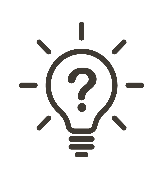 Questions to address the knowledge evidence requirements outlined in the UoC(s) may also be included.REPORT / PRESENTATION This must be an investigation, report, proposal, or solution to a problem relevant to the industry and as outlined in the unit of competency.  This would typically involve; people engaged in the industry; workplace specific or industry practices / processes; and/or resources / equipment / materials used by the industry.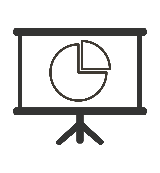 PRESENTATION can be either a: a WRITTEN REPORT (2000 words max – total words must relate to the nominal hours of the UoC(s) being assessedoran ORAL REPORT / AUDIO VISUAL / VIDEO  / INTERACTIVE PRESENTATION (15 minutes max - total time must relate to the nominal hours of the UoC(s) being assessed)SUPPORTING EVIDENCE may be included if required by the unit(s) of competency.  For example:PORTFOLIO The activities must cover the entirety of the unit(s) of competency being assessed and must:be comprised of between 3 to 5 activitiesbe selected from at least 2 different categories include at least one performance activity (except when Performance Evidence is not required in the UOC)Categories:EVIDENCE FOR SUBMISSIONMUST include:OBSERVATION CHECKLIST(S)QUESTIONScan include Supporting Evidence if required by the UoC(s)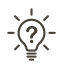 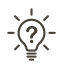 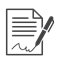 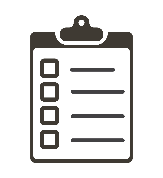 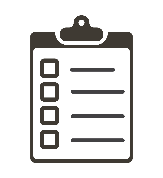 MUST include:PLAN DOCUMENTATIONPROCESS DOCUMENTED FINAL PRODUCT EVALUATION / RESPONSE TO QUESTIONSMUST include:COMPLETED REPORT or PRESENTATIONincluding Supporting Evidence as required by the UoC(s) 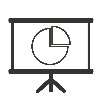 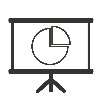 MUST include:ACTIVITY 1 (OBSERVATION CHECKLIST)ACTIVITY 2ACTIVITY 3Can include Activity 4 and 5EVIDENCE FOR SUBMISSION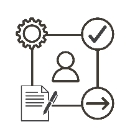 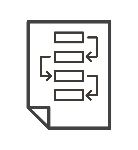 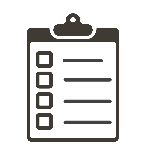 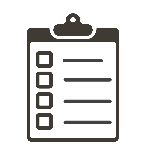 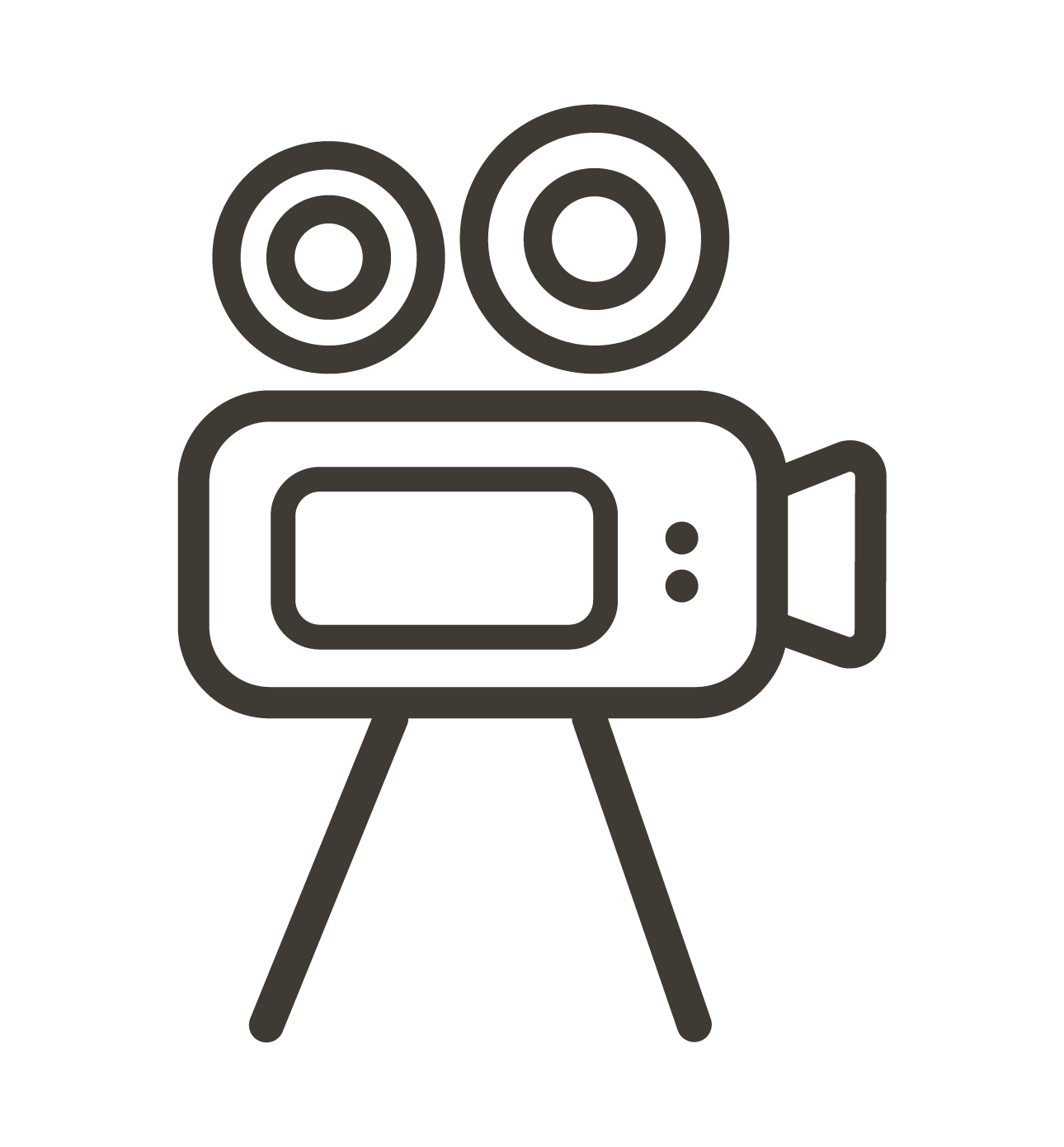 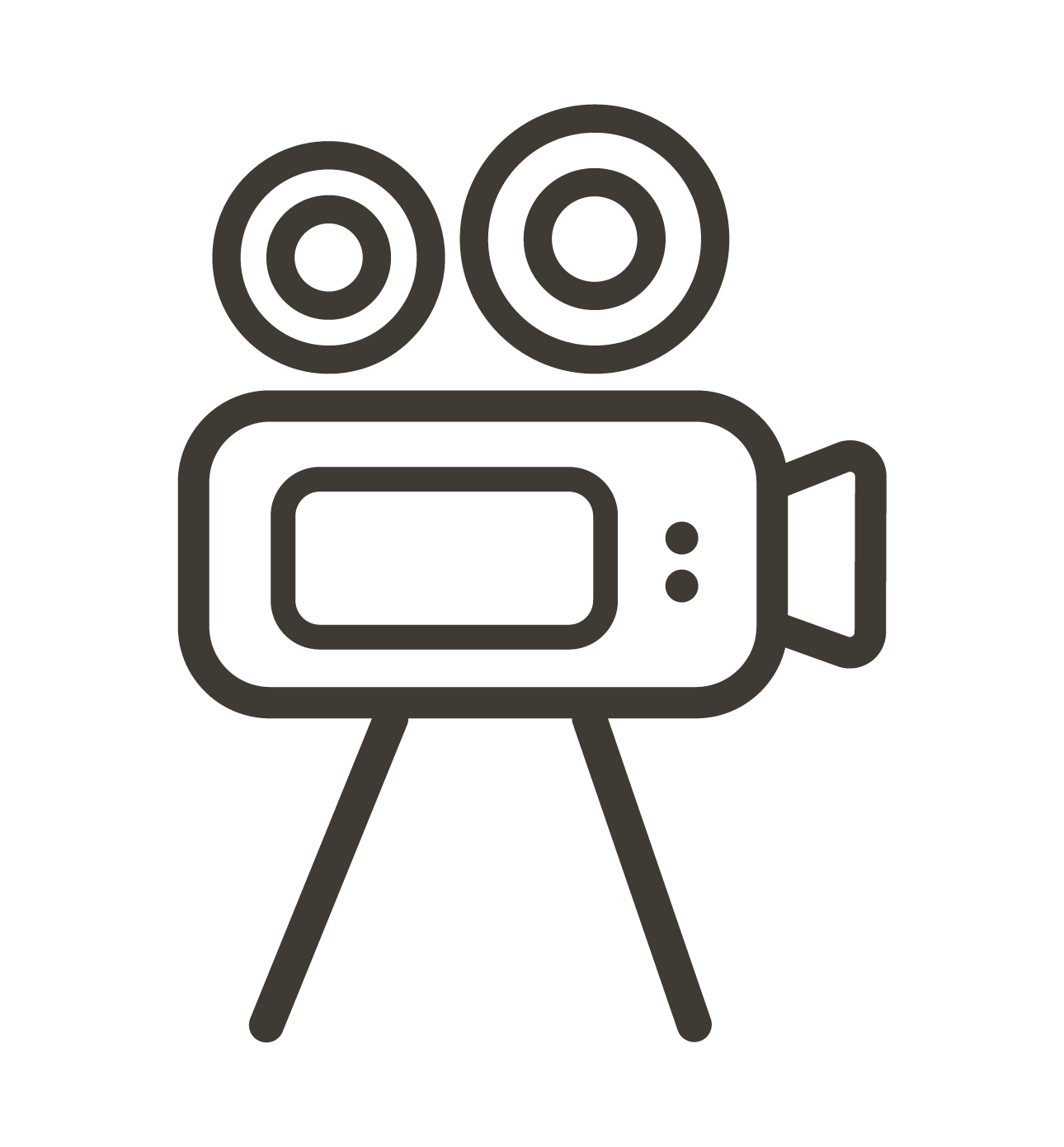 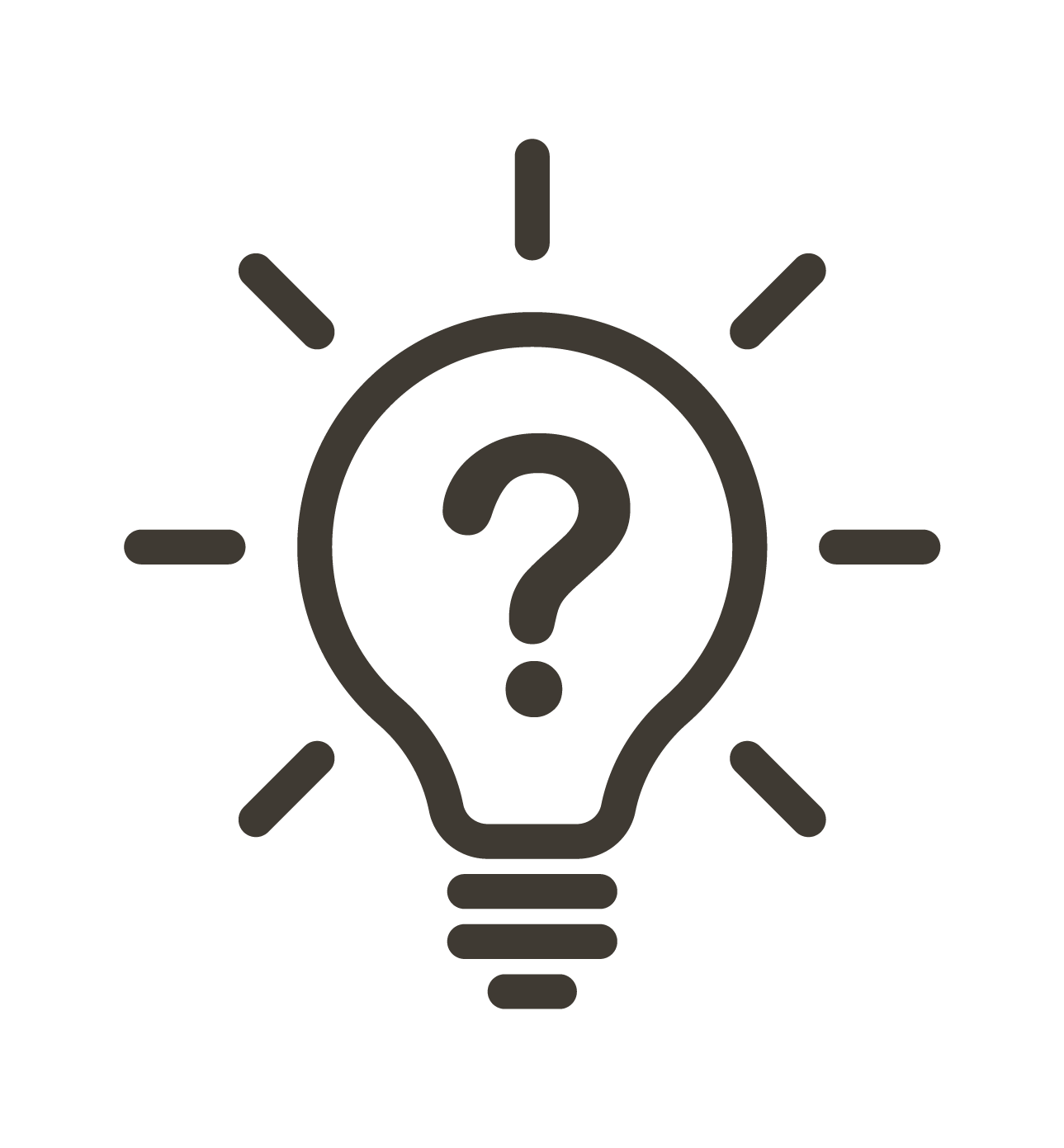 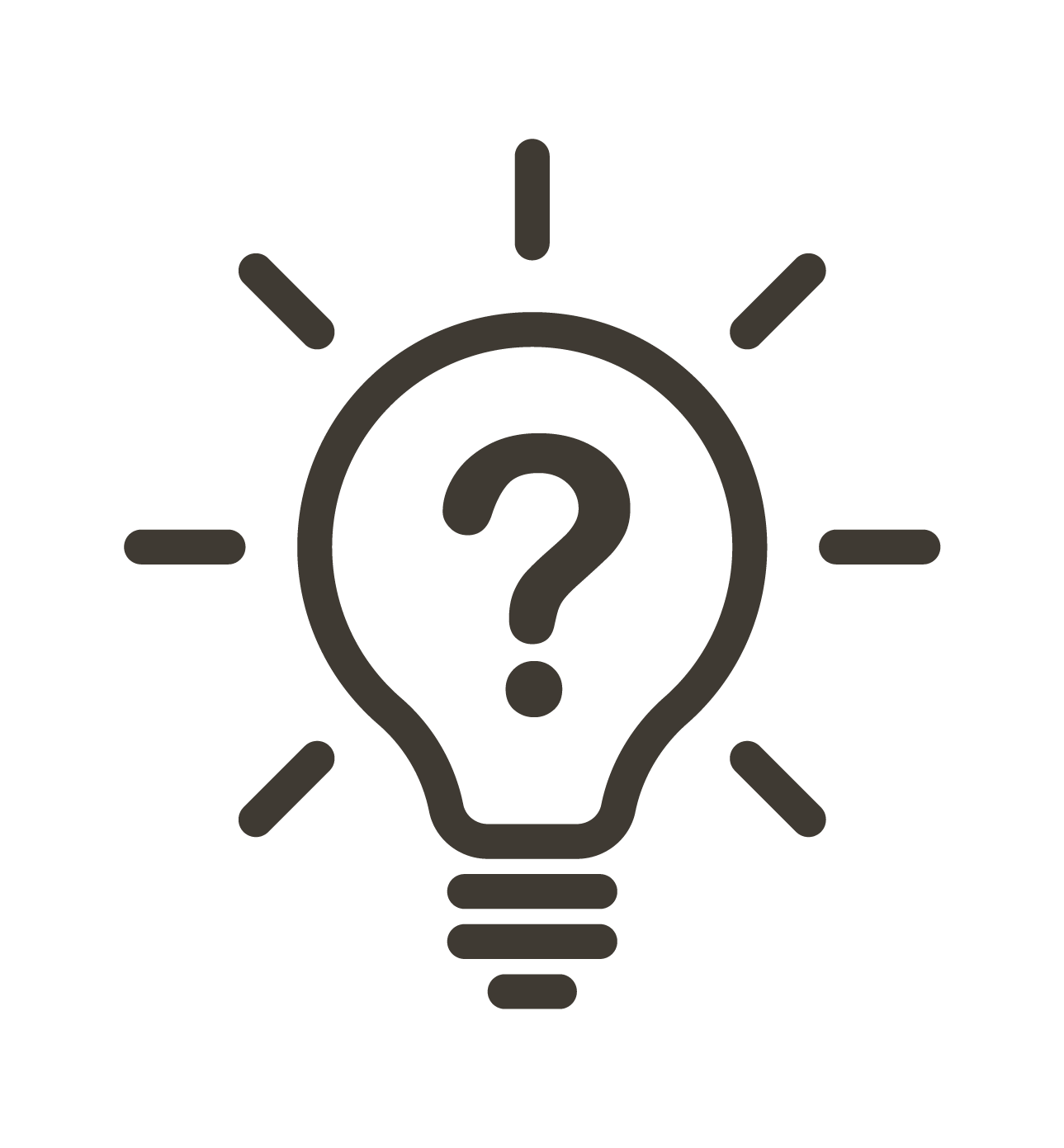 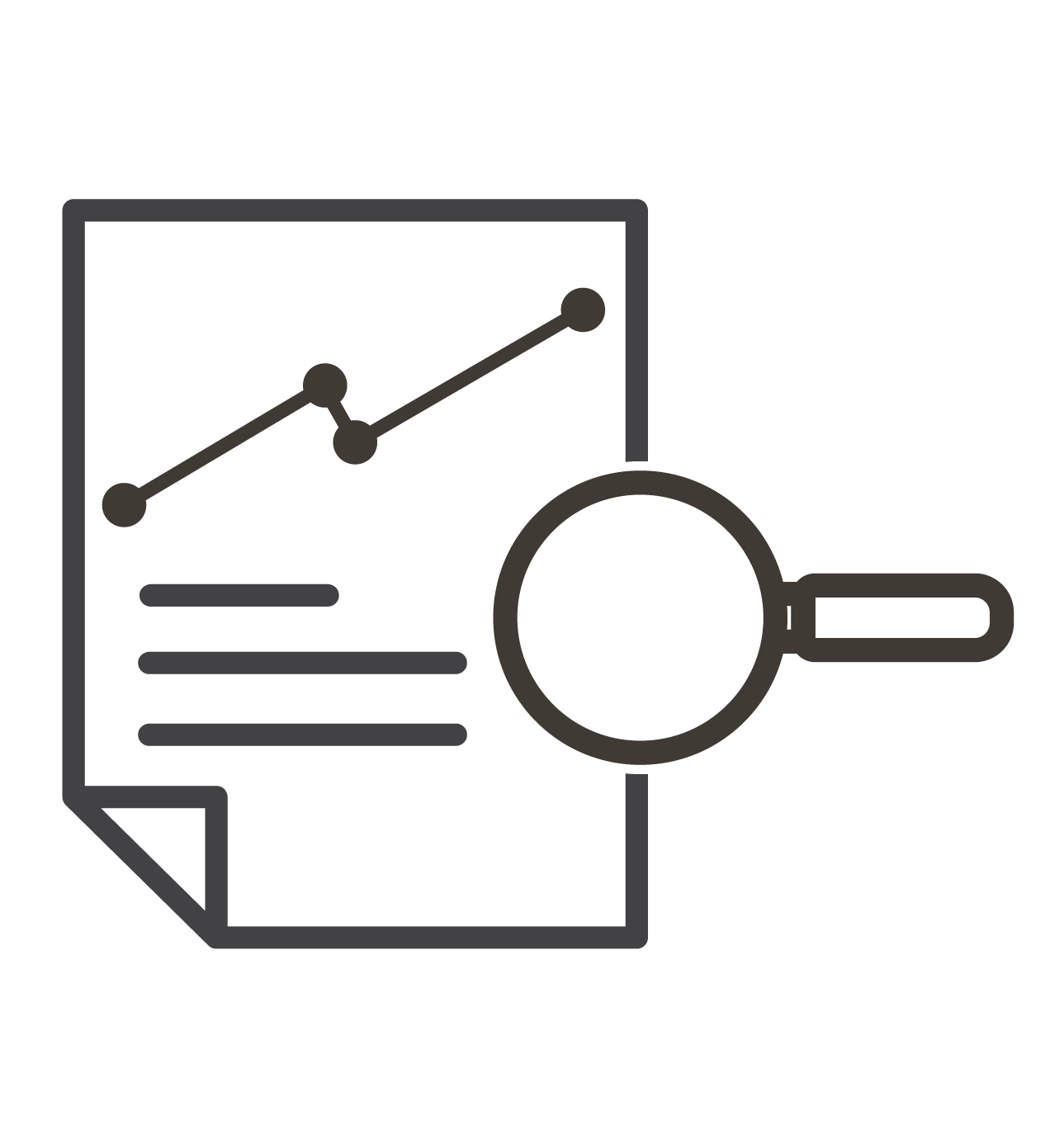 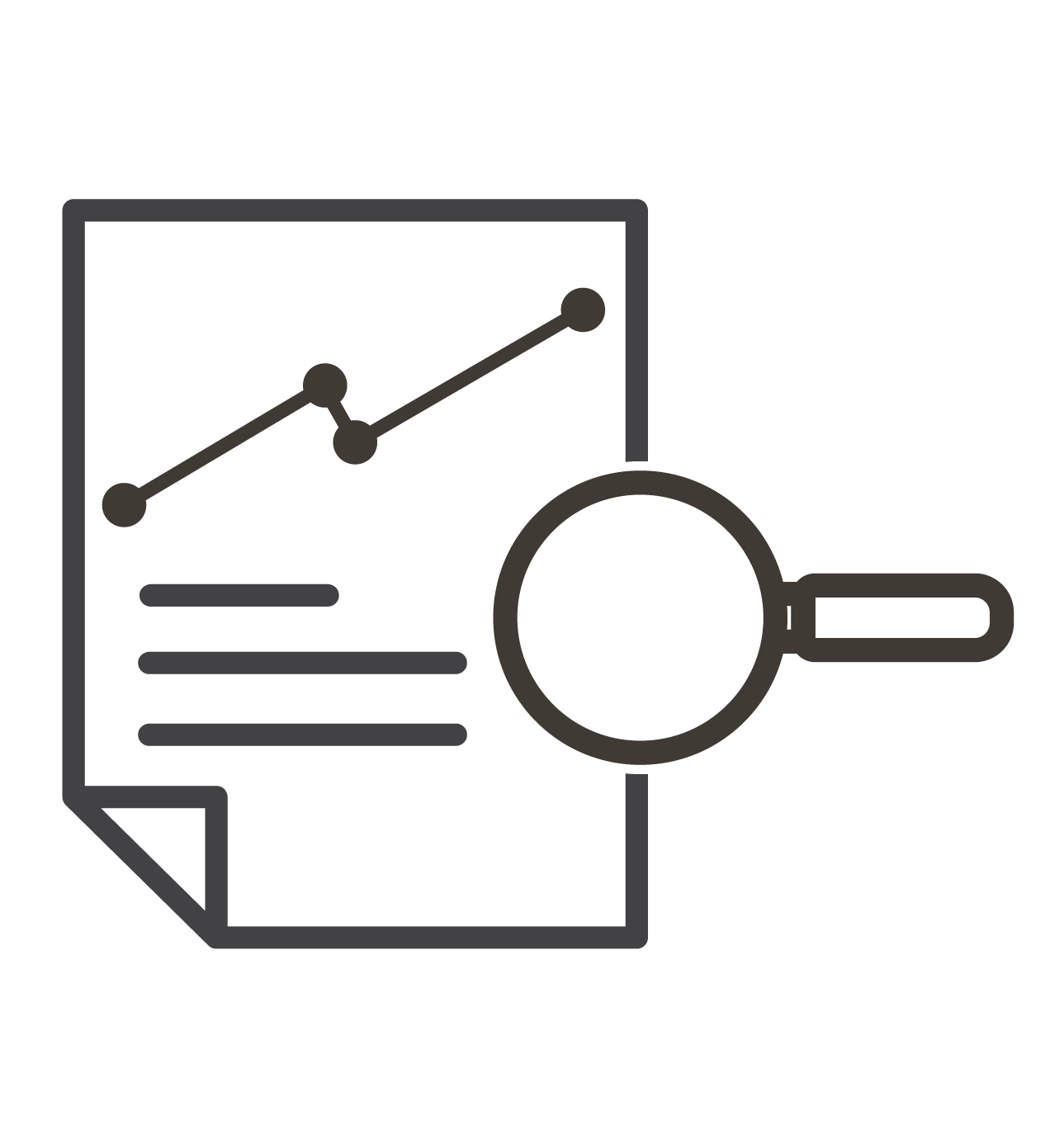 MAXIMUM TIME ALLOWED25% of the total nominal hours of the unit(s) of competency being assessed in this task.50% of the total nominal hours of the unit(s) of competency being assessed in this task.25% of the total nominal hours of the unit(s) of competency being assessed in this task.25% of the total nominal hours of the unit(s) of competency being assessed in this task.SCORING CRITERIA